Итоговая контрольная работа Вариант 1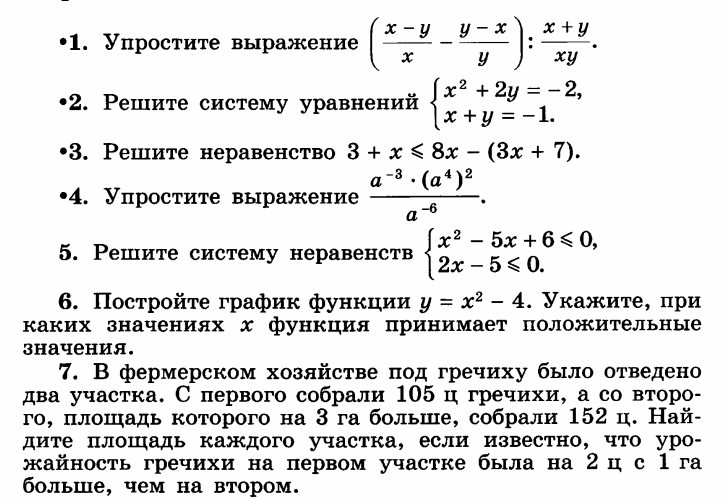 Вариант 2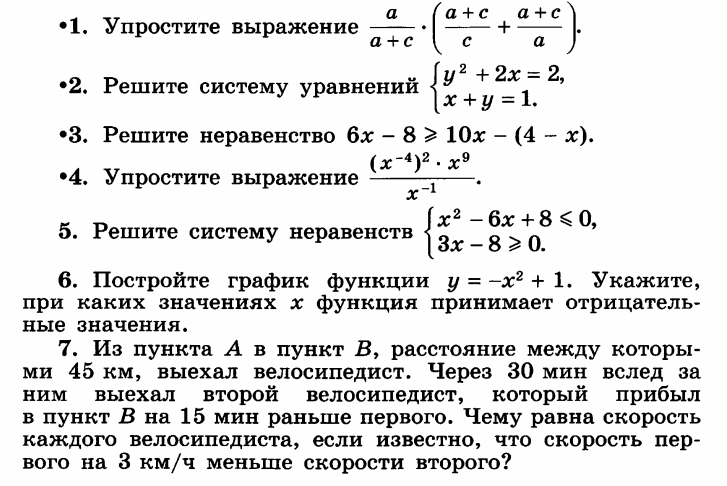 